	Фредерик СОВАЖ
	Председатель РГС-СФПРабочая группа Совета по разработке Стратегического и Финансового планов на 2024–2027 годы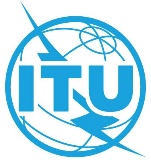 Третье собрание – 21 и 22 февраля 2022 годаДокумент CWG-SFP-3/1-R21 января 2022 годаОригинал: английскийПРОЕКТ ПОВЕСТКИ ДНЯПРОЕКТ ПОВЕСТКИ ДНЯРабочая группа Совета по разработке Стратегического и Финансового планов на 2024–2027 годыРабочая группа Совета по разработке Стратегического и Финансового планов на 2024–2027 годыПонедельник, 21 февраля 2022 года (12 час. 00 мин. – 15 час. 00 мин.
по центральноевропейскому времени)
Вторник, 22 февраля 2022 года (12 час. 00 мин. – 15 час. 00 мин. 
по центральноевропейскому времени)Понедельник, 21 февраля 2022 года (12 час. 00 мин. – 15 час. 00 мин.
по центральноевропейскому времени)
Вторник, 22 февраля 2022 года (12 час. 00 мин. – 15 час. 00 мин. 
по центральноевропейскому времени)1Вступительные замечания и утверждение повестки дняCWG-SFP-3/12Отчет о втором собрании РГС-СФПCWG-SFP-3/23Приложение 1 к Резолюции 71: Проект Стратегического плана МСЭ на 2024–2027 годы–	Справочный/пояснительный документ по разработке вклада Секретариата в проект Стратегического плана МСЭ на 2024−2027 годы–	Проект Приложения 1 к Резолюции 71 (Стратегический план МСЭ на 2024–2027 годы)[Вклады Государств-Членов по проекту Резолюции 71 и проектам Приложений будут включены в соответствующую часть повестки дня]CWG-SFP-3/3

CWG-SFP-3/44Приложение 2 к Резолюции 71: Ситуационный анализ–	Проект Приложения 2 к Резолюции 71 (Ситуационный анализ)CWG-SFP-3/55Приложение 3 к Резолюции 71: Глоссарий терминов–	Проект Приложения 3 к Резолюции 71 (Глоссарий терминов)CWG-SFP-3/66Вклады для рассмотрения предложений Государств-Членов по пересмотру положений текста Резолюции 71 (Пересм. Дубай, 2018 г.)–	Вклад Председателя РГС-СФП по вопросу пересмотра Резолюции 71 (Пересм. Дубай, 2018 г.)CWG-SFP-3/77Следующее собрание РГС-СФП–	Совместное собрание с Рабочей группой Совета по финансовым и людским ресурсам (РГС-ФЛР)8Любые другие вопросы